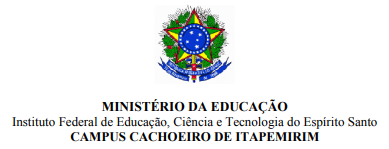 ANEXO IFICHA DE INSCRIÇÃOIDENTIFICAÇÃO DO CANDIDATOIDENTIFICAÇÃO DO CANDIDATONOME:NOME:CARGO:E-MAIL:MATRÍCULA SIAPE:DATA DE INGRESSO:        /	    /LOCALIZAÇÃO DE EXERCÍCIO:LOCALIZAÇÃO DE EXERCÍCIO:RAMAL:CELULAR:VAGA PRETENDIDA:Diretoria de Pesquisa, Pós-Graduação e ExtensãoCoordenadoria de Execução Financeira Coordenadoria de Licitações e ComprasVAGA PRETENDIDA:Diretoria de Pesquisa, Pós-Graduação e ExtensãoCoordenadoria de Execução Financeira Coordenadoria de Licitações e ComprasData:	/	/	.		Assinatura do RequerenteData:	/	/	.		Assinatura do Requerente